РУКОВОДСТВО ПО ЭКСПЛУАТАЦИИ ПРОГРАММНОЙ КАССЫ «AMAN»ВЕРСИЯ 1.0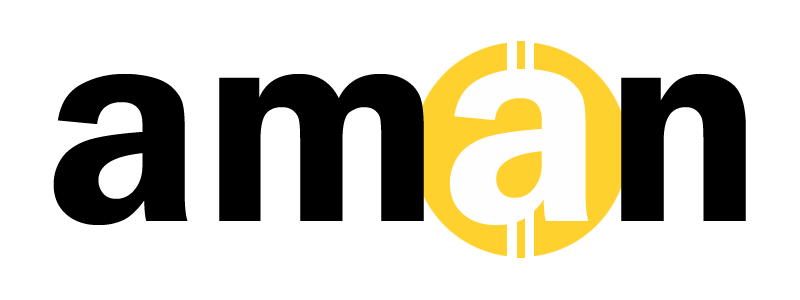 г. Астана 2019 год1. ОпределенияПК «AMAN» - Программная касса «AMAN»;ИС – Информационная системаККМ – Контрольно – кассовая машина;ОФД – Оператор фискальных данных;ЭЦП – Электронная цифровая подпись.2. ВведениеНастоящее руководство по эксплуатации содержит сведения по работе с Программной кассой «AMAN», являющейся контрольно – кассовой машиной с функцией фискальной передачи данных в налоговые органы.3. Описание и назначение ККМ.ПК «AMAN», предназначена для регистрации и полноценного контроля поступления денежных средств и учета кассовых операций.ПК «AMAN», включает в себя следующий функционал:Формирование чеков;Формирование отчетов и документации;Открытие и закрытие смены по кассе;Фиксирование операций по дате, времени и пользователю;Фиксирование реализации по наименованию;Подсчет стоимости по цене за единицу и количеству;Суммарный подсчет стоимости реализации;Подсчет суммы сдачи покупателю.4. Технические требования к эксплуатации ККМДля работы в ПК «AMAN» требуется персональный компьютер или мобильное устройство с операционной системой семейства Windows, Linux, Mac OS, Android, IOS с доступом в сеть интернет со скоростью не менее 256 Килобайт в секунду (стандарт 3G) и программным обеспечением Web браузер (Chrome, Firefox, Safari, Internet explorer c поддержкой JavaScript) версии не старше 2017 года. 5. Режим работы ПК «AMAN»ККМ работает как в режиме онлайн, так и в автономном режиме.При наличии соединения с сервером ОФД чеки выводиться на печать с признаком «Фискальный чек».В отсутствии соединения с сервером ОФД система переходит в автономный режим и печатает на чеке автономный код с признаком, что устройство работает в автономном режиме.5.1. Режим работы онлайн ПК «AMAN»При наличии связи с ОФД, данные по кассовым операциям автоматически передаются на сервер ОФД.5.2. Автономный режим ПК «AMAN»В случае отсутствия соединения с сервером ОФД ПК «AMAN» переходит в автономный режим сообщая оператору-кассиру об этом в интерфейсе. При этом работа кассы не прекращается, а каждому чеку присваивается собственный уникальный номер – автономный код и печатает автономный код на чеке с пометной, что устройство работает в автономном режиме. При работе более 72 часов, в автономном режиме, ПК «AMAN» блокирует кассу информируя об этом кассира.ПК «AMAN» в автономном режиме работы обеспечивает проведение процедуры «Закрытие смены» и снятии Z-отчета. ККМ добавляет запрос на закрытие смены в автономную очередь и передает его на сервер при восстановлении связи с добавлением метки с датой и временем снятия Z-отчета. В случае отсутствия связи с сервером оператора фискальных данных, Z-отчет генерируется на ПК «AMAN» на основании данных о проведенных денежных операциях и выданных чеках, хранящихся в накопителе фискальных данных ПК «AMAN». При восстановлении связи ККМ обеспечивает передачу всех команд из автономной очереди в порядке добавления в автономную очередь.5.3. Продолжительность смены в ПК «AMAN»С момента выдачи первого чека ПК «AMAN» работает 24 часа, после истечения 24 часов ККМ переходит в режим блокировки с блокировкой всех операций кроме закрытия смены. После закрытия смены ККМ возвращается в обычный режим.6. Подготовка к работе в ПК «AMAN»Перед эксплуатацией ПК «AMAN» налогоплательщику необходимо выполнить действия в следующем порядке:1. зарегистрироваться в ПК  «AMAN», по адресу kassa.aman.com.kz  в личном кабинете, перейти в режим управление кассой, система автоматически присвоит заводской (серийный) номер, скачать паспорт завода – изготовителя;2. зарегистрироваться на сайте ОФД по адресу www.oofd.kz, пройти регистрацию ККМ, получить: Идентификационный номер в системе ОФД, Стартовый токен ОФД;3. активировать кассу в ПК «AMAN» с помощью, полученного от ОФД, идентификационного номера и стартового токена.7. Работа на ККМ7.1. Регистрация налогоплательщика в ПК «AMAN»Для работы в ПК «AMAN» с кассовыми операциями налогоплательщик должен зарегистрироваться в информационной системе «AMAN» по адресу kassa.aman.com.kz Заполнить все необходимые поля: e-mail, пароль, зарегистрироваться. (рисунок 1)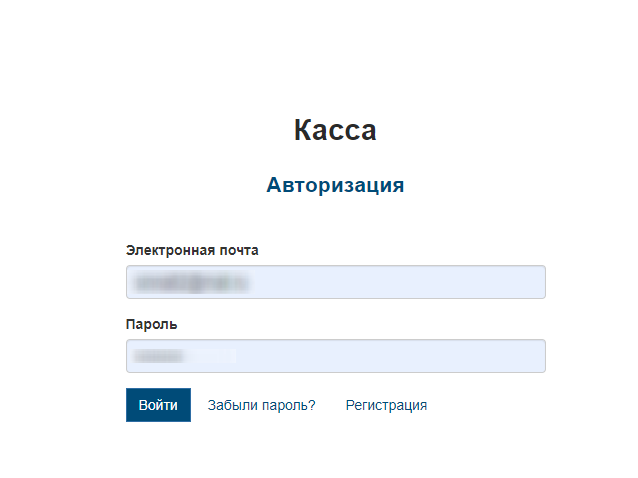 Рисунок 1Ввести промокод, для первого месяца использования применить промокод start. (рисунок 2) 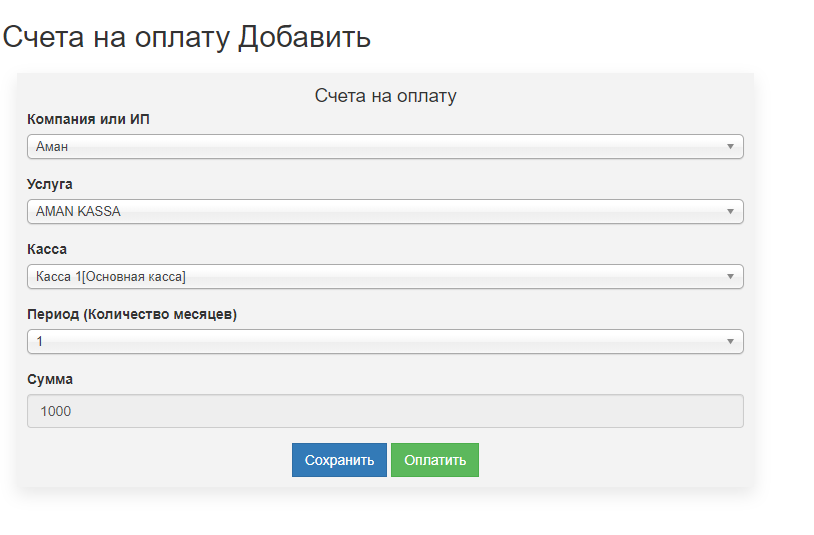 Рисунок 2Для последующего входа в систему доступ будет открыт после оплаты. Оплата может быть списана с платежной карты или через банки второго уровня. После регистрации в ПК «AMAN» в личном кабинете добавьте организацию. (рисунок 3)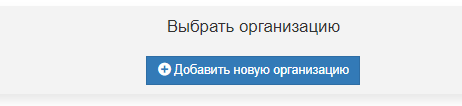 Рисунок 3Заполните свои регистрационные данные и сохраните документ. (рисунок 4)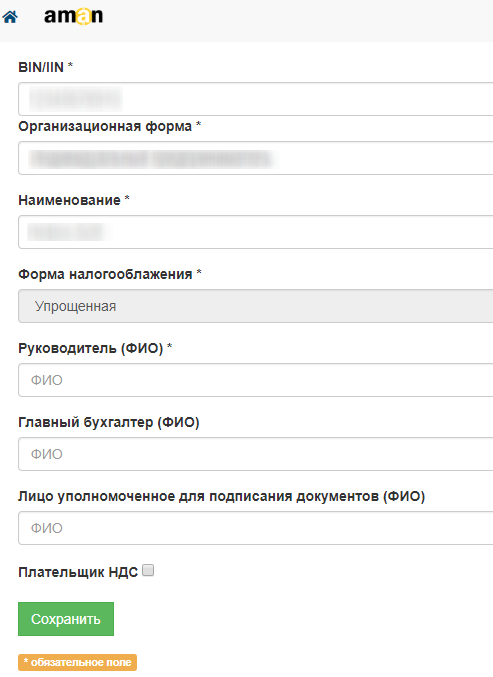 Рисунок 4Для установки часового пояса и пин - кода для кассы (Подробное описание установки пин-кода п.9.2. настоящего Руководства по эксплуатации), перейдите в Личный кабинет - «Редактировать профиль пользователя». (рисунок 5)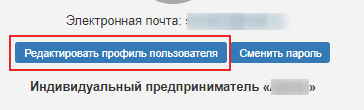 Рисунок 5Сохраните документ. (рисунок 6)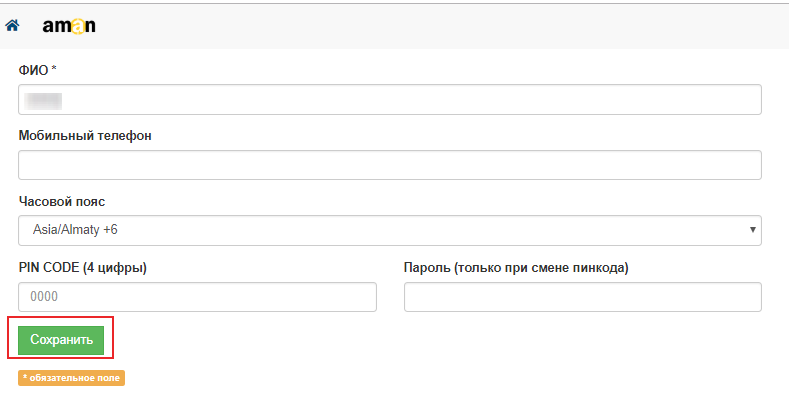 Рисунок 6В личном кабинете добавьте адресные данные и банковские реквизиты. (рисунок 7)Рисунок 7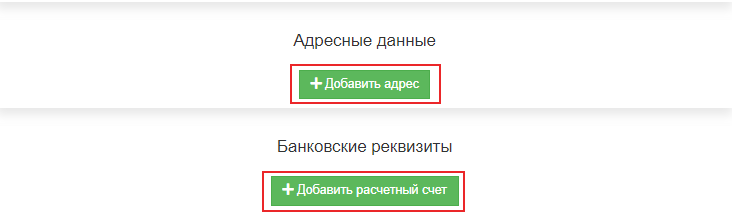 После завершения регистрации в ПК «AMAN» и внесения всей необходимой информации о налогоплательщике в разделе Личный кабинет перейдите в режим «Управление кассой». (рисунок 8)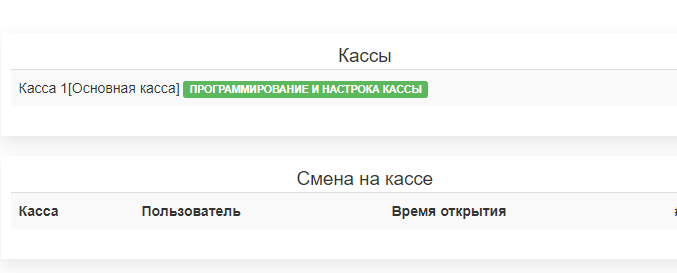 Рисунок 8Перейдите в режим «редактирования» (рисунок 9)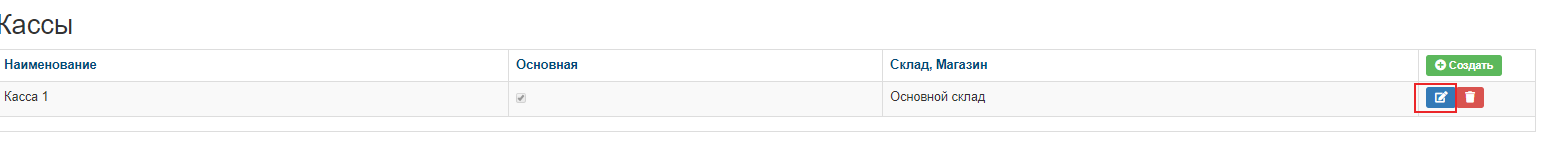 Рисунок 9Система автоматически присвоит заводской (серийный) номер ККМ.  Скачайте паспорт завода изготовителя ККМ, в котором указан уникальный заводской номер для ККМ. (рисунок 10)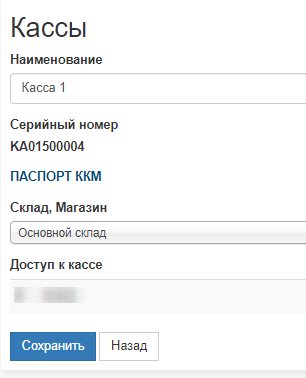 Рисунок 107.2. Регистрация ККМ в уполномоченных органах.На основании присвоенного заводского (серийного) номера зарегистрировать ККМ на сайте ОФД по адресу www.oofd.kz,  получив:  Идентификационный номер в системе ОФД,  Стартовый токен ОФД.7.3. .Активация кассы.  Перейдите в раздел Справочники – Касса, редактировать документ. (рисунок 11)Рисунок 11Введите данные, полученные в личном кабинете ОФД, Идентификационный номер в системе ОФД, Стартовый токен ОФД, перейдите по кнопке «Инициализация ККМ». (рисунок 12)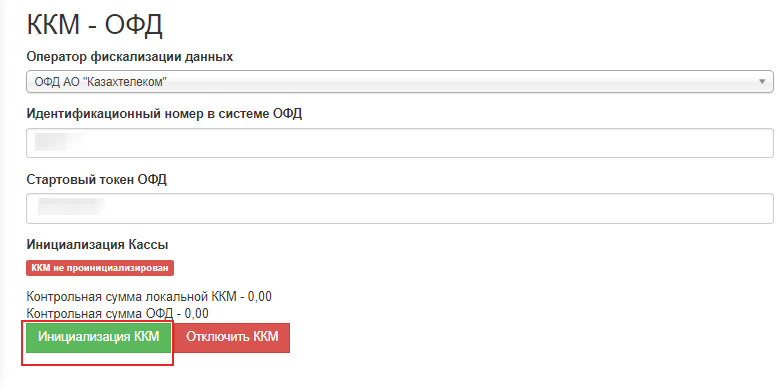 Рисунок 12Касса проинициализирована и готова к работе. (рисунок 13)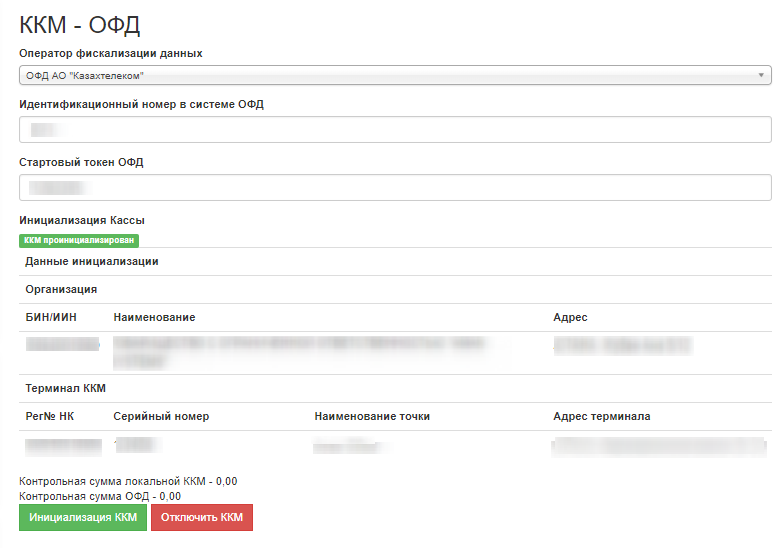 Рисунок 138. Работа с кассой.8.1. Кассовый режим.В ПК «ПК «AMAN» поддерживаются следующие кассовые режимы:Продажа;Покупка;Возрат;Внесение наличных в кассу;Изъятие наличных из кассы;Остаток денежных средств в кассе;Отчет;Последняя операция по кассе.В контрольном  кассовом чеке содержаться следующие данные:Наименование налогоплательщика;ИИН/БИН налогоплательщика;Серийный номер ККМ;Регистрационный номер ККм в налоговом органе;Порядковый номер чека;Тип кассовой операции;Номер фискального признака;Дата и время чека;Кассир;КассаНаименование товара, работы, услуги. Цена за еденицу;Колличество;Итоговая сумма;Способ принятия оплаты (наличный/безналичный);Сумма сдачи покупателю;Наименование оператора фискальных данных и реквезиты интернет – ресурса;Налоги.8.2 Пин – код программирования для кассы.Режимы работы ПК «AMAN» защищены пин –кодом. Для установки пин – кода перейдите в Личный кабинет - Редактировать профиль пользователя, введите пин – код для кассы, 4 цифры и текущий пароль в систему. Сохраните документ. (рисунок 14)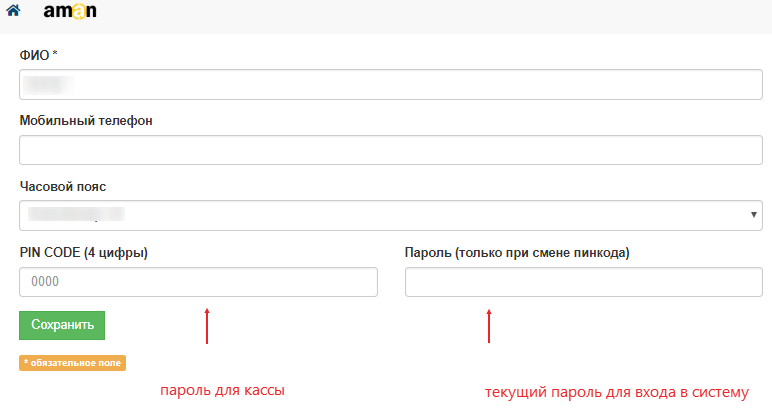 Рисунок 148.3. Открытие смены.Для открытия смены в ПК «AMAN» перейдите в раздел Касса – Рабочее место – открыть смену, введите пин-код.  (рисунок 15)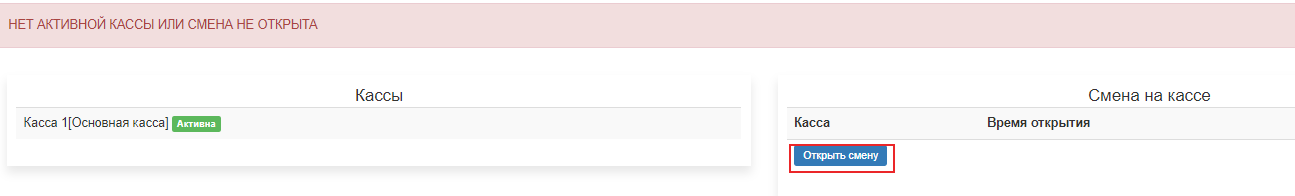 Рисунок 15Касса активна и готова к работе. (рисунок 16)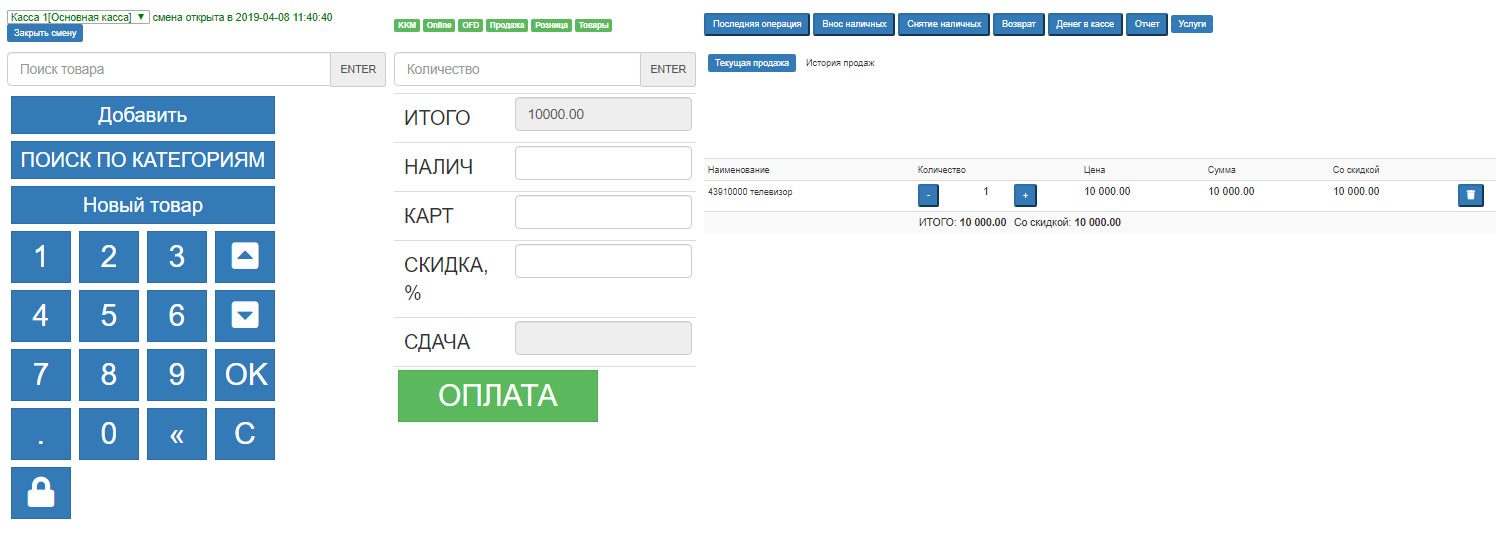 Рисунок 168.4. Оформление продажи через кассу товара, услуги.Перейдите в панель управления Касса – Продажа. (рисунок 17)  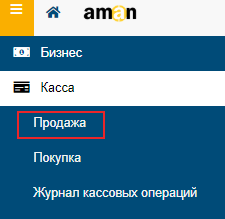 Рисунок 17Выберите режим продажа товара или услуги, введите количество, наименование, система сформирует итоговую сумму реализации. (рисунок 18)Рисунок 18Сумма в поле сдача рассчитывается ККМ автоматически.После проведения оплаты формируется чек с номером фискальных данных присвоенным сервером ОФД и порядковым номеров в ПК «AMAN», данные автоматически отправляются в систему ОФД. (рисунок19)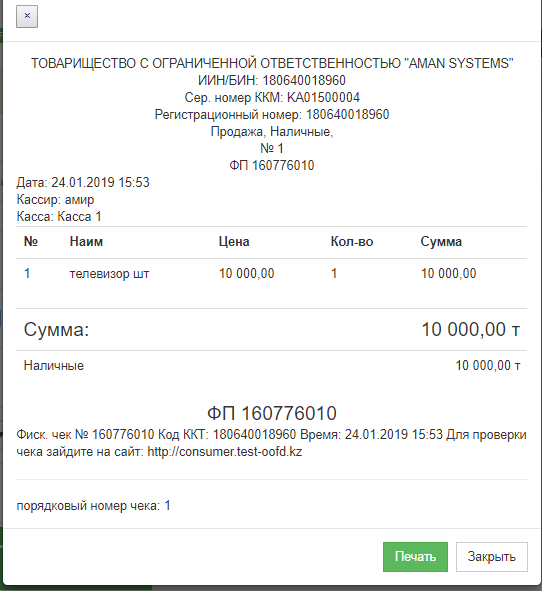 Рисунок 198.5. Оформление покупки через кассу товара, услуги.Режим покупки доступен только для открытой смены.Перейдите в панель управления Касса – Покупка. (рисунок 20)  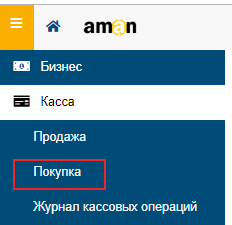 Рисунок 20Для оформления покупки выберите товар или услугу, количество, цена за единицу. (рисунок 21)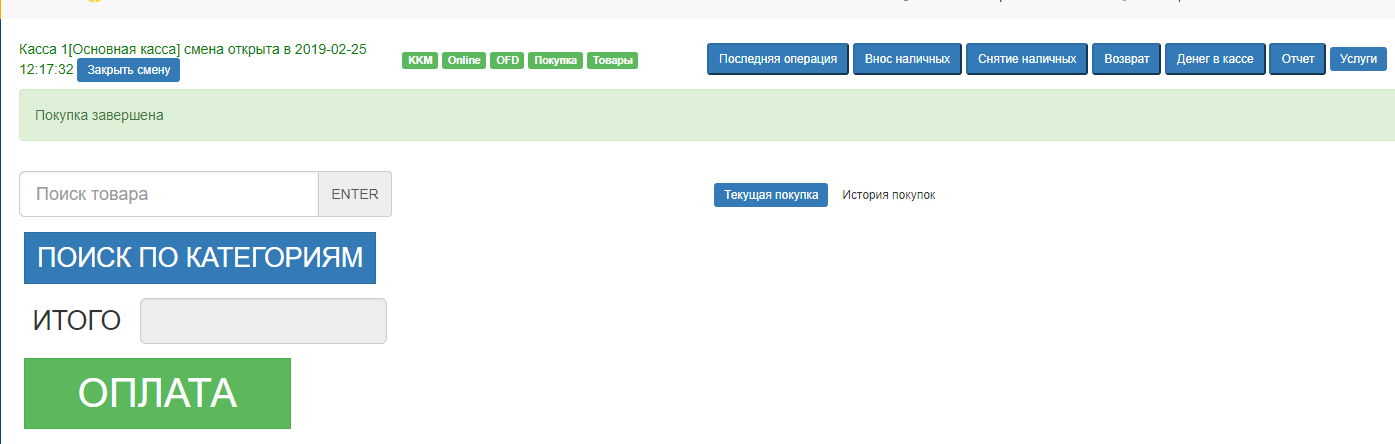 Рисунок 21После нажатия кнопки Оплата система автоматически сформирует чек. (рисунок 22)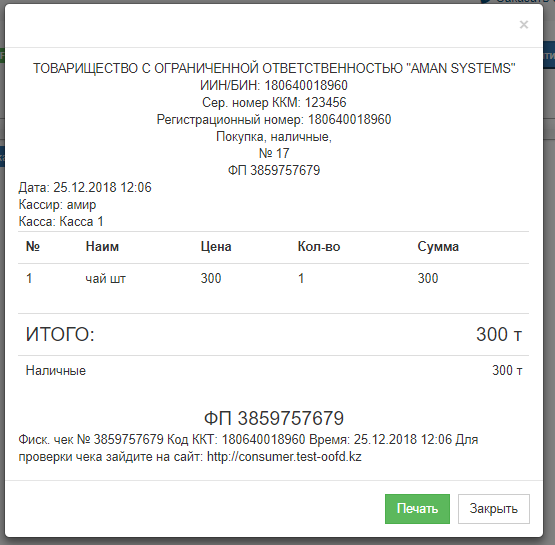 Рисунок 228.6. Смешанный платеж, наличными и платежной картой.ККМ принимает к оплате часть наличной суммы оплаты и часть оплаты платежной картой. В данном случае кассир заполняет два поля «Наличные» и «Картой». (рисунок 23)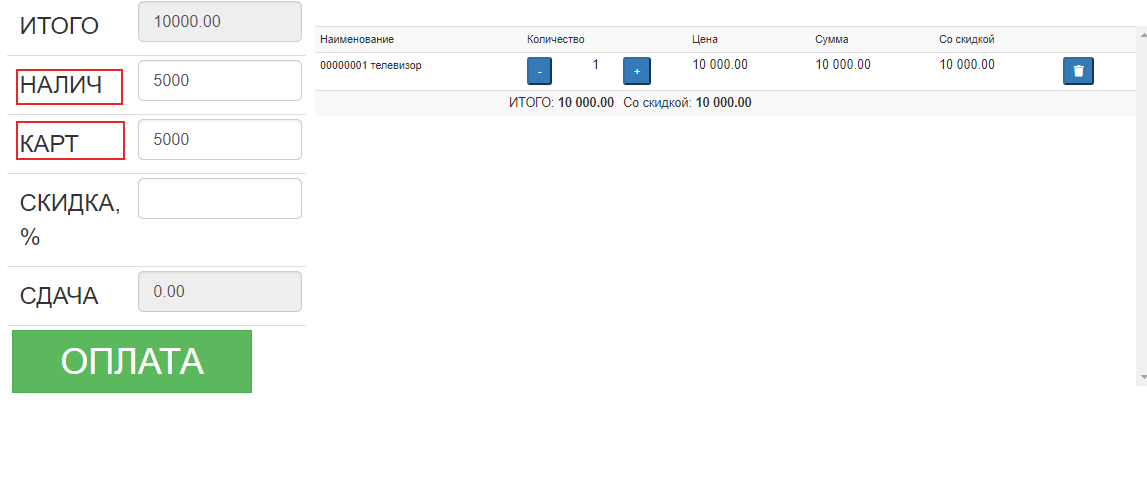 Рисунок 23Фискальный чек в данном случае будет содержать информацию, полученные наличные денежные средства и платежной картой. (рисунок 24)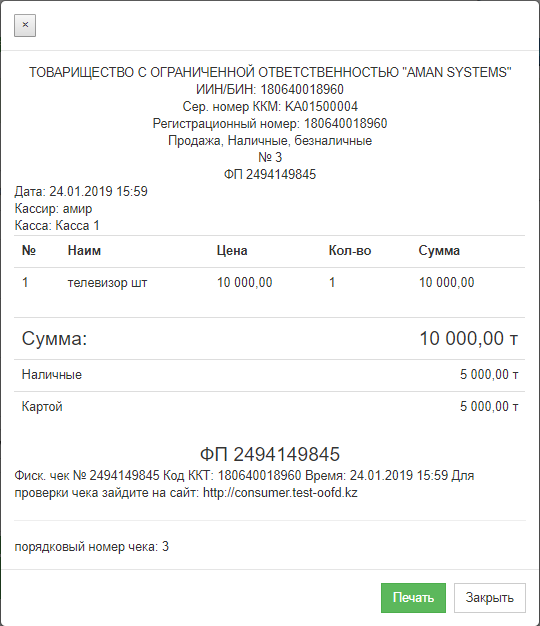 Рисунок 248.7. Возврат по номеру чекаВозврат продажи проводиться в кассе путем нажатия кнопки возврат. (рисунок 25)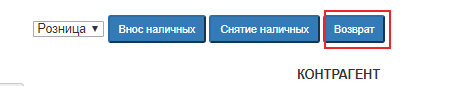 Рисунок 25В диалоговом окне введите номер чека, по которому происходит возврат и перейдите по кнопке «Искать продажу по номеру чека. (рисунок 26)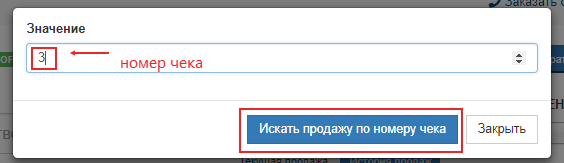 Рисунок 26Система выведет чек, перейдите в режим «сделать возврат». (рисунок 27)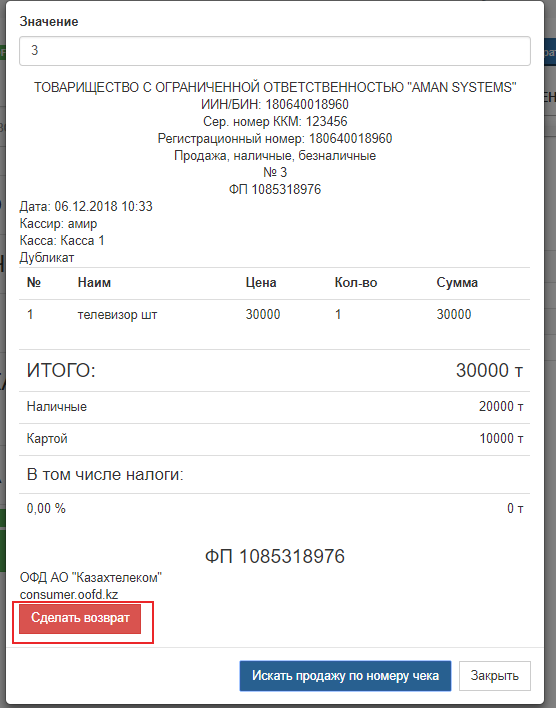 Рисунок 27Система автоматически сделает возврат продажи с передачей данных в ОФД.8.8. Отмена последней операцииОтменить последнюю операцию можно, только если смена открыта, в меню Касса – Последняя операция. (рисунок 28, 29)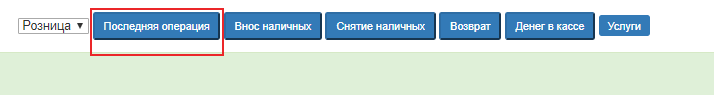 Рисунок 28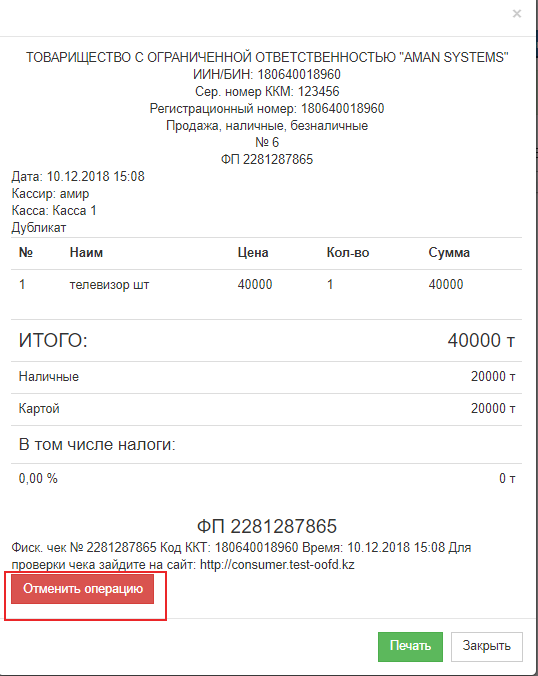 Рисунок 298.9. Внесение наличных в кассуВнесение в кассу наличных денег производиться в разделе «Касса» и доступно только для открытой смены. В интерфейсе системы нажмите кнопку «Внос наличных». (рисунок 30).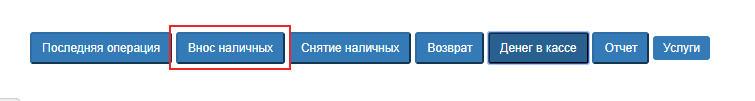 Рисунок 30Система выведет диалоговое окно, после введения суммы, нажмите команду «Внести наличные в кассу». (рисунок 31)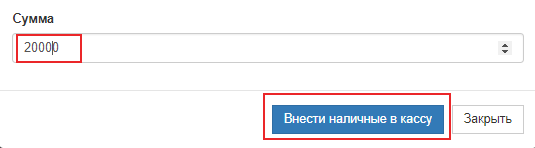 Рисунок 31Сохраните документ. Система автоматически зачислит данную сумму в кассу с передачей данных на сервер ОФД.8.10. Изъятие наличных из кассыИзъятие наличных из кассы денег производиться в разделе «Касса» и доступно только для открытой смены. В интерфейсе системы нажмите кнопку «Снятие наличных». (рисунок 32).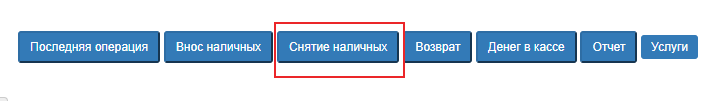 Рисунок 32Система выведет диалоговое окно, после введения суммы, нажмите команду «Снять наличные из кассы».  Сохраните документ. (рисунок 33)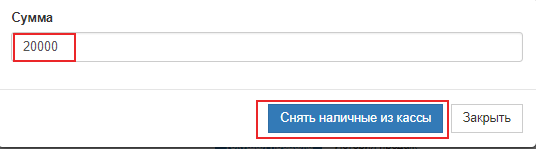 Рисунок 338.11.Закрытие сменыДля закрытия смены нажмите кнопку «Закрыть смену». (рисунок 34)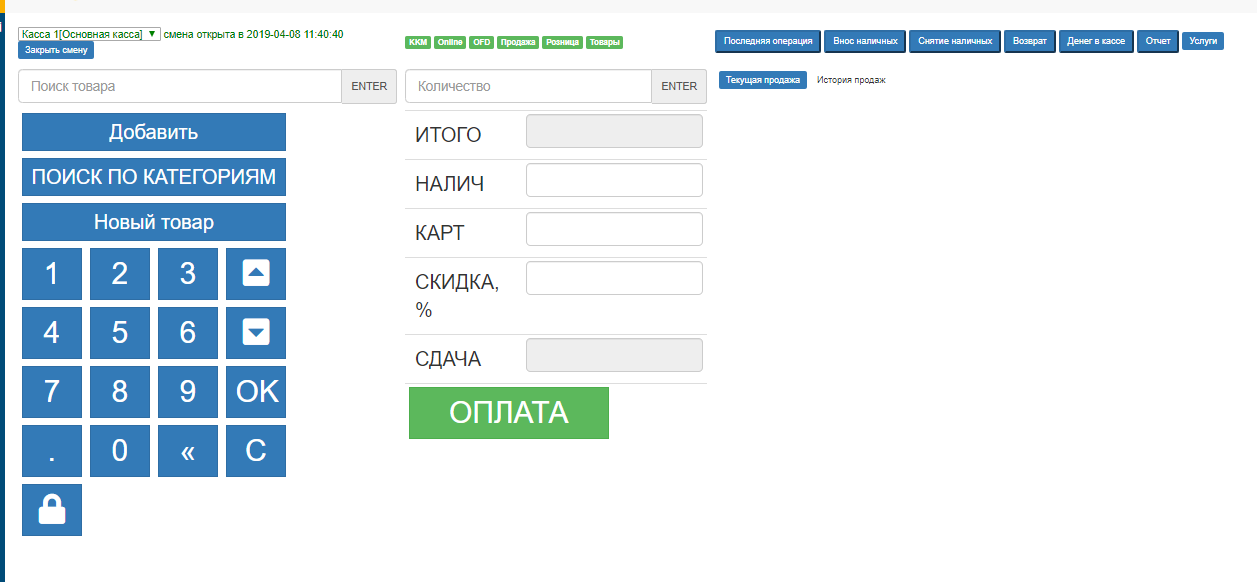 Рисунок 34Перейдя в Касса – рабочее место, интерфейс информационной системы уведомляет, что смена закрыта, активной кассы нет. (рисунок 35)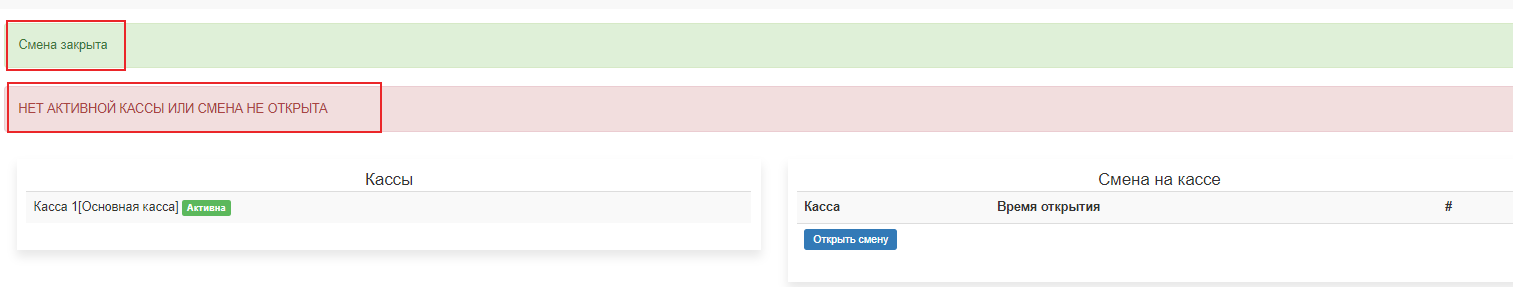 Рисунок 359. Отчеты 9.1. Отчеты по кассеВ ПК «AMAN» доступны следующие отчеты:Сменный Z-отчет, доступен только после закрытия смены;  Х – Отчет, доступен по каждой кассе только для открытой смены;Отчет по кассирам;Отчет по секциям.Для просмотра отчетов перейдите в раздел Касса- Журнал кассовых операций. (рисунок 36)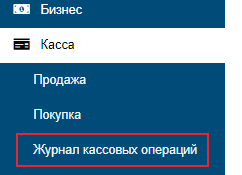 Рисунок 36Перейдите в отчет. (рисунок 37)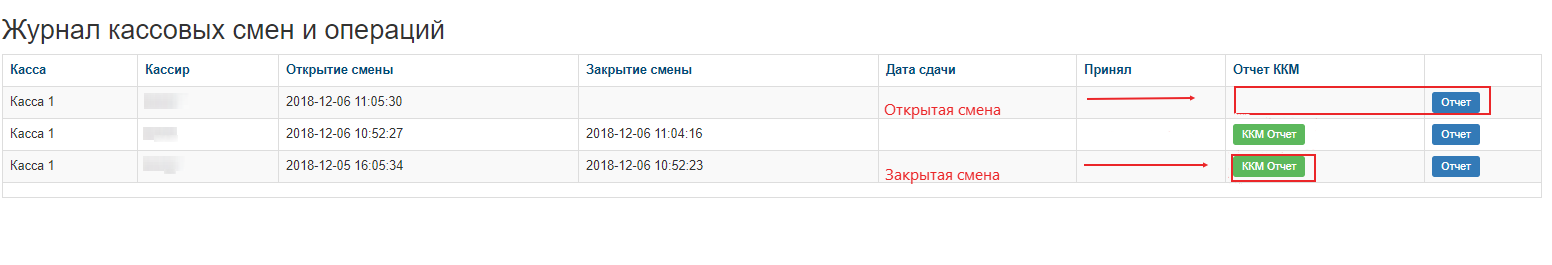 Рисунок 37Просмотр отчетов так же доступен на сайте ОФД в личном кабинете.9.2. История чековИстория чеков сохраняется по каждой смене. Для просмотра истории чеков перейдите в Касса – Журнал кассовых операций – Отчет. (рисунок 38, 39)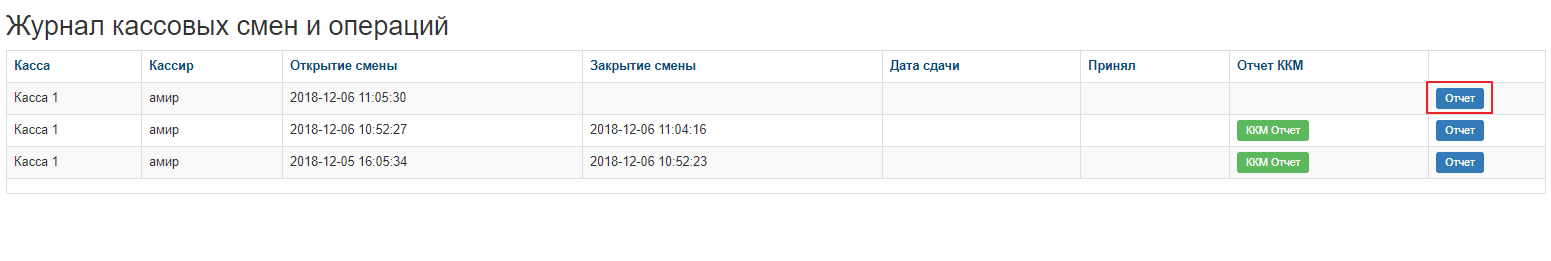 Рисунок 38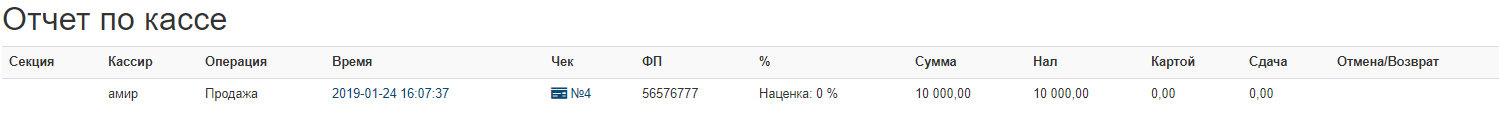 Рисунок 3910. Настройки системыРежим «Управление кассой» доступен только для закрытой смены. Данный функционал позволяет отредактировать такие поля как: пользователя кассы, склад (торговую точку), добавление секции, настройка печати чеков, выбор языка. После редактирования необходимых полей сохраните документ. (рисунок 40, 41)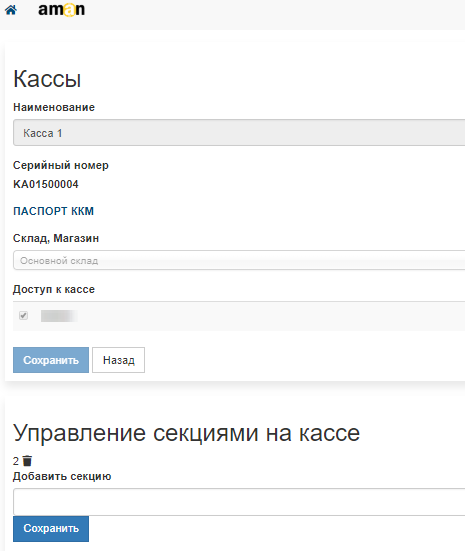 Рисунок 40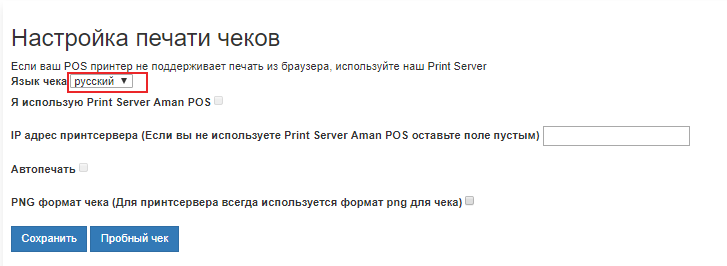 Рисунок 4111. Управление организацией.11.1. Управление справочниками. В ПК «AMAN» содержаться такие справочники как: справочник товаров, услуг, контрагентов, склады (магазины), категории товаров, кассы. Данные справочники необходимо заполнить для учета товара, услуг, задолженности. Справочник товаров: Порядок создания нового товара:Справочники – товарыСоздать новый документ. (рисунок 42)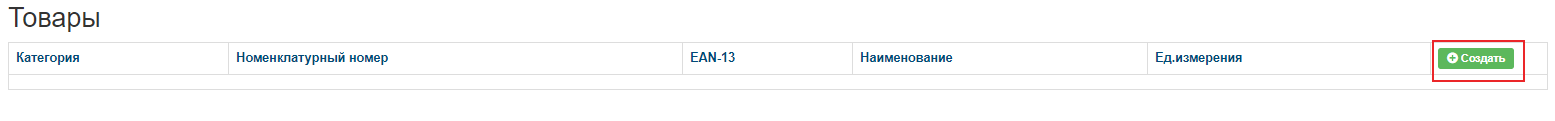 	Рисунок 42Заполните необходимые поля: категория товаров, наименование товара, единица измерения EAN, если EAN отсутствует система присвоит его автоматически, единица измерения, описание товара. Сохраните документ. (рисунок 43) 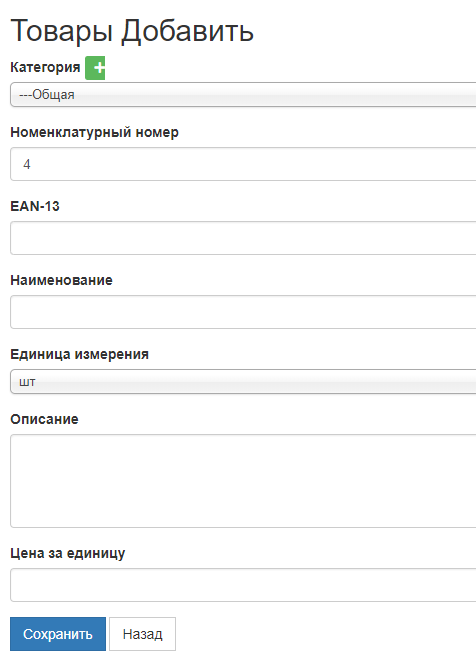 Рисунок 43Справочник услуг:Порядок внесения в справочник наименования услуги, Справочник – Услуги, создать новый документ. (рисунок 44)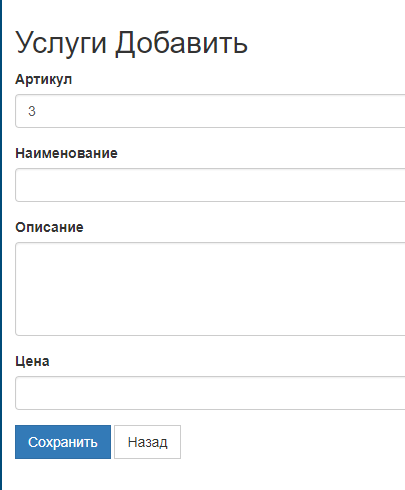 Рисунок 44Справочник категории товаров.В ПК «AMAN» категория товара «Общая» предусмотрена по умолчанию.Для создания новой категории товара перейдите в Личный кабинет – Справочники – Категории товаров. Создайте новый документ. 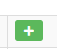 Заполните наименование категории и сохраните документ. (рисунок 45)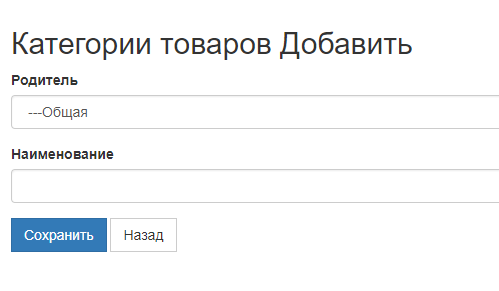 Рисунок 4512. Профиль пользователя.Профиль пользователя предназначен для просмотра, редактирования, смены пароля для входа в систему, выбора часового пояса, смены пин-кода для кассы.Для редактирование профиля пользователя, смены пароля перейдите в Личный кабинет – Редактировать профиль пользователя. (рисунок 46)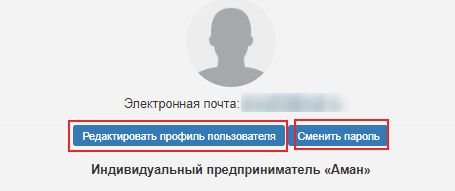 Рисунок 46Для редактирования профиля пользователя введите необходимые данные и сохраните документ. (рисунок 47)Рисунок 47Для смены пароля, перейдите «Сменить пароль», на электронную почту будет отправлена инструкция по смене пароля учетной записи, перейдя по ссылке введите новый пароль. 13. Печать чеков.Для печати чеков необходимо дополнительное оборудование POS термопринтер для чеков.